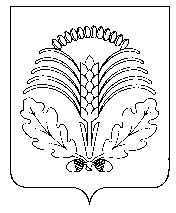 АДМИНИСТРАЦИЯ ГРИБАНОВСКОГО МУНИЦИПАЛЬНОГО  РАЙОНА
ВОРОНЕЖСКОЙ ОБЛАСТИП О С Т А Н О В Л Е Н И Еот  01.11.2019 г.  №  556   пгт. ГрибановскийОб   утверждении   документапланирования       регулярныхперевозок по муниципальныммаршрутам       Грибановскогомуниципального           района Воронежской              области  на 2020 – 2024 годы           В соответствии с Федеральным законом от 13.07.2015г. № 220-ФЗ (ред. от 29.12.2017г.) «Об организации регулярных перевозок пассажиров и багажа автомобильным транспортом и городским наземным электрическим транспортом в Российской Федерации и о внесении изменений в отдельные законодательные акты Российской Федерации», Уставом Грибановского муниципального района Воронежской области,  администрация Грибановского муниципального района Воронежской области постановляет:1. Утвердить документ планирования регулярных перевозок по муниципальным маршрутам Грибановского муниципального района Воронежской области на 2020-2024 годы согласно приложению. 2. Разместить  документ планирования регулярных перевозок по муниципальным маршрутам Грибановского муниципального района Воронежской области на 2020-2024 годы на официальном сайте администрации Грибановского муниципального района Воронежской области.          3. Постановление  администрации Грибановского муниципального района Воронежской области от 07.04.2016г. № 124 «Об утверждении документа планирования регулярных перевозок по муниципальным маршрутам Грибановского муниципального района на 2016-2020 годы» признать  утратившим силу.4. Контроль за исполнением настоящего постановления возложить на заместителя главы администрации Грибановского муниципального района Воронежской области Д.А. Шевела.Глава администрациимуниципального района                                                                   А.И. РыженинПриложение к постановлению администрации Грибановского муниципального районаот ______2019г. №_____Документ планирования регулярных перевозок по муниципальным маршрутам Грибановского муниципального района Воронежской области на 2020-2024 годыПорядок отнесения муниципальных маршрутов к регулярным перевозкам по регулируемым и нерегулируемым тарифам.Регулярными перевозками по муниципальным маршрутам по регулируемым тарифам, являются перевозки, осуществляемые юридическими лицами и (или) индивидуальными предпринимателями (далее – перевозчики) с применением тарифов, установленных органом государственной власти Воронежской области или администрацией Грибановского муниципального района Воронежской области в соответствии с установленной компетенцией, и представлением всех льгот на проезд, утвержденных в установленном порядке.Отнесение регулярных перевозок по муниципальным маршрутам к перевозкам по регулируемым тарифам определяется небольшой интенсивностью пассажиропотоков, нерентабельностью пассажирских перевозок, обусловленной тарифной политикой, необходимостью возмещения из бюджета расходов перевозчика, связанных с предоставлением льготного проезда для отдельных категорий граждан в установленном порядке.Регулярными перевозками по муниципальным маршрутам по нерегулируемым тарифам, являются перевозки, осуществляемые с применением тарифов, установленных перевозчиком.Перечень муниципальных маршрутов регулярных по регулируемым и нерегулируемым тарифам устанавливается реестром муниципальных маршрутов муниципального района.Организация регулярных перевозок по регулируемым тарифам.В целях обеспечения доступности транспортных услуг для населения администрация Грибановского муниципального района Воронежской области устанавливает муниципальные маршруты регулярных перевозок для осуществления регулярных перевозок по регулируемым тарифам.Осуществление регулярных перевозок по регулируемым тарифам обеспечивается посредством заключения администрацией Грибановского муниципального района Воронежской области (далее – Уполномоченный орган) муниципальных контрактов в порядке, установленном законодательством Российской Федерации о контрактной системе в сфере закупок товаров, работ, услуг для обеспечения государственных и муниципальных нужд, с учетом требований Федерального закона от 13.07.2015 №220-ФЗ (ред. от 29.12.2017г.) «Об организации регулярных перевозок пассажиров и багажа автомобильным транспортом и городским наземным электрическим транспортом в Российской Федерации и о внесении изменений в отдельные законодательные акты Российской Федерации», в соответствии с разделом 5 настоящего документа планирования регулярных перевозок на территории Грибановского муниципального района Воронежской области  на 2020-2024 годы (далее – документ планирования).Предметом муниципального контракта является выполнение юридическим лицом, индивидуальным предпринимателем, с которым заключен муниципальный контракт (далее – Подрядчик), работ связанных осуществление регулярных перевозок по регулируемым тарифам, в соответствии с требованиями, установленными муниципальным заказчиком.Контракт может предусматривать использование  билетов, выданных от имени муниципального заказчика и подтверждающих право проезда пассажиров по всем муниципальным маршрутам регулярных перевозок, в отношении которых муниципальный заказчик заключил муниципальные контракты.Изменение вида регулярных перевозокИзменение вида регулярных перевозок, осуществляемых по муниципальному маршруту регулярных перевозок допускается при условии, если данное решение предусмотрено документом планирования регулярных перевозок.В случае принятия решения об изменении вида регулярных перевозок по муниципальному маршруту, установленному администрацией Грибановского муниципального района, Уполномоченный орган обязан уведомить об этом решении юридическое лицо, индивидуального предпринимателя, уполномоченного участника договора простого товарищества, осуществляющих регулярные перевозки по соответствующему маршруту, не позднее ста восьмидесяти дней до дня вступления указанного решения в силу.Сведения об изменении вида регулярных перевозок вносятся в реестр муниципальных маршрутов регулярных перевозок в порядке, утвержденным постановлением администрации Грибановского муниципального района Воронежской области.Муниципальные маршруты регулярных перевозок, отнесенные к соответствующему виду регулярных перевозок с указанием номера и наименования маршрута.3. Муниципальные маршруты, в отношении которых предусмотрено изменение вида регулярных перевозок2020 год – не предусмотрено2021 год - не предусмотрено2022 год – не предусмотрено2023 год – не предусмотрено2024 год – не предусмотрено4. Муниципальные маршруты регулярных перевозок, которые подлежат отмене2020 год – не предусмотрено2021 год - не предусмотрено2022 год – не предусмотрено2023 год – не предусмотрено2024 год – не предусмотрено5. График, в соответствии с которым в отношении регулярных перевозок по регулируемым тарифам должен быть заключен муниципальный контракт6. Порядок зачисления платы за проезд пассажиров и провоз багажа при осуществлении регулярных перевозок по регулируемым тарифам.Плата за проезд пассажиров и провоз багажа при осуществлении регулярных перевозок по регулируемым  тарифам в соответствии с заключенным муниципальным контрактом остается в распоряжении перевозчика.№	№	№Наименование маршрутаВид перевозок102«Грибановка – Кутки – Тихвинка – Листопадовка»Муниципальный маршрут перевозок по регулируемым тарифам107«Грибановка – Павловка»Муниципальный маршрут перевозок по регулируемым тарифам101«Грибановка – Старогольское – Поляна»Муниципальный маршрут перевозок по регулируемым тарифам115«Грибановка – Лавровка»Муниципальный маршрут перевозок по регулируемым тарифам103«Грибановка – Новоспасовка»Муниципальный маршрут перевозок по регулируемым тарифам104«Грибановка – Краснореченка»Муниципальный маршрут перевозок по регулируемым тарифам108«Грибановка – Кардон»Муниципальный маршрут перевозок по регулируемым тарифамНачало проведения процедур по закупке работ, связанных с осуществлением регулярных перевозок по тарифамНомер, название маршрута регулярных перевозокДата начала проведения работ, связанных с осуществлением регулярных перевозок по регулируемым тарифам1 квартал 2020 года«Грибановка – Кутки – Тихвинка - Листопадовка»с 01 июля 2020 года1 квартал 2020 года«Грибановка – Павловка»с 01 июля 2020 года1 квартал 2020 года«Грибановка – Старогольское - Поляна»с 01 июля 2020 года1 квартал 2020 года«Грибановка – Лавровка»с 01 июля 2020 года1 квартал 2020 года«Грибановка – Новоспасовка»с 01 июля 2020 года1 квартал 2020 года«Грибановка – Краснореченка»с 01 июля 2020 года1 квартал 2020 года«Грибановка – Кардон»с 01 июля 2020 года